Publicado en El Cairo, Egipto el 05/06/2024 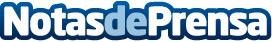 Swiss-Belhotel International amplía su presencia en la región de Oriente Medio y Norte de ÁfricaSwiss-Belhotel International amplía su presencia en la región de Oriente Medio y Norte de África y firma un acuerdo para la creación de Swiss-Belresidences Rivan en El Cairo, EgiptoDatos de contacto:Swiss-Belhotel InternationalSwiss-Belhotel International(852) 2836 5555Nota de prensa publicada en: https://www.notasdeprensa.es/swiss-belhotel-international-amplia-su_1 Categorias: Internacional Inmobiliaria Finanzas Turismo Actualidad Empresarial http://www.notasdeprensa.es